FONDO PARA LA ATENCIÓN A LAS VÍ CTIMAS DE ACCIDENTES DE TRÁNSITO ESTADO DE EJECUCI ON PRESUPUESTAR! A DE 1 NGRESOSReporte Acumulado Del  1 de   Enero  al  30 de Junio del   2019(EN DOLARES)18/ 07/ 2019Pag. 1de 1Institucional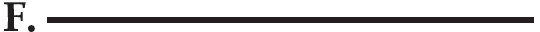 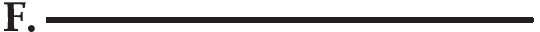 JEFE UFI	CONTADORCODIGOCONCEPTOPRESUPUESTODEVENGADOSALDO PRESUPUESTAR! O15INGRESOS FINANCIEROS Y OTROS12,000.009,422.302,577.70157OtrosIngresos no Clasificados12,000.009,422.302,577.7015703Rentabilidad de Cuentas Bancarias12,000.009,422.302,577.7016TRANSFERENCI AS  CORRIENTES5,930,479.002,130,444.783,800,034.22162Transferencias Corrientes del Sector Público5,930,479.002,130,444.783,800,034.221624300Ramo de Obras Públicas5,930,479.002,130,444.783,800,034.2232SALDOS AÑOS ANTERIORES15,000.000.0015,000.00321SaldosIniciales de Caja y Banco15,000.000.0015,000.0032102SaldoInical en Banco15,000.000.0015,000.00Total Rubro5,957,479.002,139,867.083,817,611.92Total Cuenta5,957,479.002,139,867.083,817,611.92Total Especifico5,957,479.002,139,867.083,817,611.92